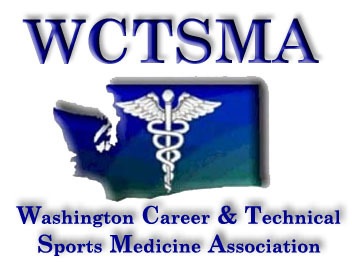 September 8, 2015 (Tuesday, 6 am)BOD Conference Call AgendaPhone number: (888) 617-3400 pw 397051#Members Present: Angela Bushmaker, Larry Howe, Gary Clinton, Erika Ebe, JC Lutchkoff, Marianna Goheen, Tom DimmelMembers Absent: Robin BackstromMeeting of the whole: Motion: Gary Clinton,  2nd Larry HoweAgenda:	- Tri-Cities contracts: working on 18	- Funding update: Gary - waiting on funding; will work on it with tristan 	- Mailing: students (Erika & JC) will get it out this week	- Webmaster contract: send to Gary	- Leadership Group Helper: Chris will contact	- Children’s Update: sent to childrens and a follow up email to 	   Andrew Little last week	- DJO: new exhibitor sponsor	- WL Update: dec 2 @ Everett 	- Civic Engagement Day 1/27/15: TBA	- Leadership Speakers-Fundraise by students for high end speakers: 	  Erin Jones?  Conflict because she is running for OSPI	- HSCTE Update-Heather Brown our Liaison per WA-ACTE meeting: Action Items: 	- Larry send out bi-weekly report 	- $10 / alumni; $40 / professional	- Larry corporate form for membership 	- Erika & JC intro letter	- Chris contact helpers	- Larry contact Tim about Erin Jones conflict	- Larry membership out of state & student issues	- Marianna/Angela bylaws 